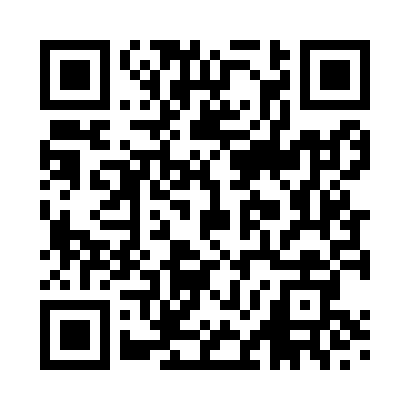 Prayer times for Dolau, Rhondda Cynon Taff, UKMon 1 Jul 2024 - Wed 31 Jul 2024High Latitude Method: Angle Based RulePrayer Calculation Method: Islamic Society of North AmericaAsar Calculation Method: HanafiPrayer times provided by https://www.salahtimes.comDateDayFajrSunriseDhuhrAsrMaghribIsha1Mon3:095:011:186:549:3411:262Tue3:105:021:186:549:3411:263Wed3:105:031:186:549:3311:264Thu3:115:031:186:539:3311:255Fri3:115:041:186:539:3211:256Sat3:125:051:196:539:3211:257Sun3:125:061:196:539:3111:258Mon3:135:071:196:539:3011:259Tue3:135:081:196:529:3011:2410Wed3:145:091:196:529:2911:2411Thu3:155:101:196:529:2811:2412Fri3:155:111:196:519:2711:2313Sat3:165:121:206:519:2611:2314Sun3:165:131:206:509:2511:2215Mon3:175:151:206:509:2411:2216Tue3:185:161:206:499:2311:2117Wed3:185:171:206:499:2211:2118Thu3:195:181:206:489:2111:2019Fri3:205:201:206:479:2011:2020Sat3:205:211:206:479:1911:1921Sun3:215:221:206:469:1711:1922Mon3:225:241:206:459:1611:1823Tue3:225:251:206:459:1511:1724Wed3:235:261:206:449:1311:1725Thu3:245:281:206:439:1211:1626Fri3:255:291:206:429:1111:1527Sat3:255:311:206:419:0911:1528Sun3:265:321:206:409:0811:1429Mon3:275:341:206:409:0611:1330Tue3:275:351:206:399:0411:1231Wed3:285:371:206:389:0311:11